Publicado en Bilbao el 29/05/2023 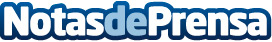 "Existe una clara relación entre la ansiedad, la depresión, el estrés y los problemas intestinales", Juan Antonio Arévalo, Jefe de Servicio de Aparato Digestivo del Hospital Quirónsalud BizkaiaPor el Día Mundial de la Salud Digestiva, el Dr. Juan Antonio Arévalo expondrá mañana, 30 de mayo, la relación entre las emociones y el aparato digestivo en un evento abierto al público en BilbaoDatos de contacto:Andrea MercadoApúntate por estas vías:  Llamando al 944 898 000 extensión 46006  // Escribiendo a comunicacion.bil@quironsalud.es 639434655Nota de prensa publicada en: https://www.notasdeprensa.es/existe-una-clara-relacion-entre-la-ansiedad-la Categorias: Nacional Medicina Sociedad País Vasco Servicios médicos http://www.notasdeprensa.es